PRZEDMIOTOWE ZASADY OCENIANIAZ  MATEMATYKIDLA KLAS IV-VIIIFormy sprawdzania wiedzy i umiejętności ucznia:prace pisemne:prace klasowe – waga 4,sprawdziany – waga 2-3, kartkówki – waga 1,testy diagnozujące – waga 0,prace w grupach – waga 1,konkursy – waga 2-4,praca na lekcji (ćwiczenia i zadania wykonywane podczas zajęć lekcyjnych) – waga 1,Uczeń może poprawić ocenę w ciągu dwóch tygodni, od dnia oddania sprawdzonych prac, poza swoimi lekcjami.Uczeń może poprawić ocenę dopuszczającą lub niedostateczną.Uczeń może otrzymać roczną ocenę celującą z matematyki, jeśli spełni jeden z następujących kryteriów:a) średnia ocen z matematyki 5,5 – 6,0b) średnia ocen z matematyki 5,0 orazprzedmiotowy Konkurs z Matematyki: etap rejonowy (klasa VI), etap wojewódzki (klasa VII lub VIII)nagroda I stopnia (wynik bardzo dobry) lub tytuł laureata w konkursie KANGURmiejsca I-III w konkursie Liga Zadaniowa.V.   Prace pisemne obejmujące pełny zakres wymagań od podstawowych do ponadpodstawowych (wagi 3 i 4) ocenione za pomocą punktów przeliczane na ocenę wg tabeli: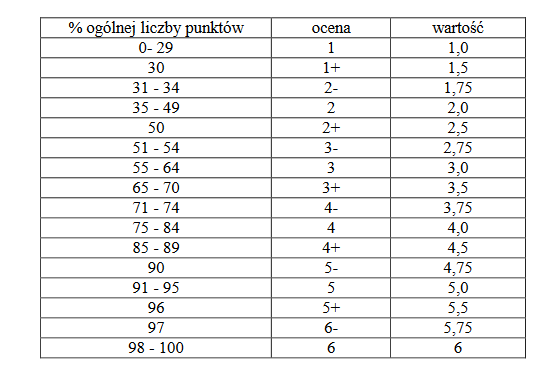 VI.   Przy ocenianiu prac pisemnych obejmujących niepełny zakres wymagań (wagi 1 i 2) i aktywności określonych w sposobach oceniania osiągnięć uczniów, stosujemy przelicznik pozwalający przyporządkować oceny do zdobytej liczby punktów: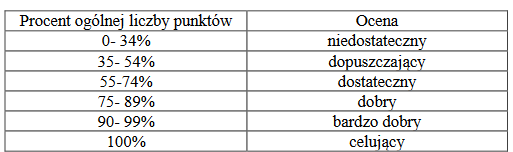 